              Кристалл-aqua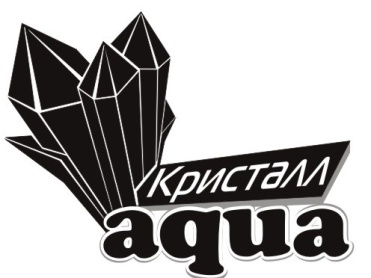                          Кристальное качество, кристальная надежность                                             www.Kristall-aqua.ru тел.79-08-79                                 Входит в группу компаний   СантехГарант.  Допуск СРО №0396.00-2011-7105508637-С-151      Прил. 1     Смета на санитарно-технические работы к  договору  подряда  № _____________ИТОГО:  ___________(________________________________________________) рублей.         Подрядчик:                                                                    Заказчик:          _______________      /Астапова Е.В./                                _____________/________________/          подпись                                                                                                         подписьМП           261212№п/пВыполнение работКоличествоЦенаСтоимость1234567891011121314151617181920212223242526272829Скидка:30Общая сумма: